Проєкт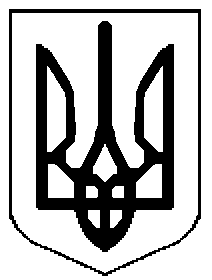 КАБІНЕТ МІНІСТРІВ УКРАЇНИРОЗПОРЯДЖЕННЯвід		       2020 р. №	КиївПро схвалення Концепції формування та підтримки позитивного образу ветерана війни в суспільстві1._Схвалити Концепцію формування та підтримки позитивного образу  ветерана війни в суспільстві, що додається.2. Міністерству у справах ветеранів України разом із заінтересованими центральними та місцевими органами виконавчої влади розробити та подати у шестимісячний строк Кабінету Міністрів України план реалізації Концепції, схваленої цим розпорядженням.Прем'єр-міністр України    			                                     Д. ШМИГАЛЬ